The first databaseprogram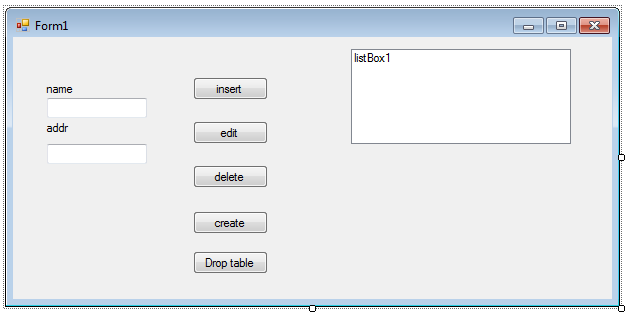 using System;using System.Collections.Generic;using System.ComponentModel;using System.Data;using System.Drawing;using System.Text;using System.Windows.Forms;using System.Data.Odbc;namespace fall2015windb01{    public partial class Form1 : Form    {        static public string sql;        static public string constr = "dsn=yourdsn; name=root; pwd=";        static public OdbcConnection con;        static public OdbcCommand cmd;        static public OdbcDataReader rd;        static public int[] ind = new int[100];        public Form1()        {            InitializeComponent();            updlb();        }        public void updlb()        {            int x = 0;            listBox1.Items.Clear();            sql = "SELECT * FROM firstone;";            dbr();            while (rd.Read())            {                listBox1.Items.Add(rd["name"].ToString());                ind[x++] = Convert.ToInt16(rd["i"]);            }            rd.Close();        }        private void dbw()        {            con = new OdbcConnection(constr);            cmd = new OdbcCommand(sql, con);            con.Open();            cmd.ExecuteNonQuery();            con.Close();        }        private void dbr()        {            con = new OdbcConnection(constr);            cmd = new OdbcCommand(sql, con);            con.Open();            rd = cmd.ExecuteReader();        }        private void button1_Click(object sender, EventArgs e)        {            //create table            try            {                sql = "CREATE TABLE firstone ( ";                sql += "i int primary key auto_increment, ";                sql += "name varchar(30), ";                sql += "addr varchar(40));";                dbw();            }            catch            {            }        }        private void button2_Click(object sender, EventArgs e)        {            //insert            sql  = "INSERT INTO firstone (name, addr) VALUES ('";            sql += textBox1.Text;            sql += "','";            sql += textBox2.Text;            sql += "');";            dbw();            textBox1.Text = "";            textBox2.Text = "";            updlb();        }        private void listBox1_SelectedIndexChanged(object sender, EventArgs e)        {            sql = "SELECT * FROM firstone WHERE i = ";            sql += ind[listBox1.SelectedIndex];            sql += ";";            dbr();            while (rd.Read())            {                textBox1.Text = rd["name"].ToString();                textBox2.Text = rd["addr"].ToString();            }            rd.Close();        }        private void button3_Click(object sender, EventArgs e)        {            //edit            sql  = "UPDATE firstone ";             sql += "SET name = '";            sql += textBox1.Text;            sql += "', addr = '";            sql += textBox2.Text;            sql += "' WHERE i = ";            sql += ind[listBox1.SelectedIndex];            sql += ";";            dbw();            textBox1.Text = "";            textBox2.Text = "";            updlb();        }        private void button5_Click(object sender, EventArgs e)        {            //delete            sql = "DELETE FROM firstone WHERE i = ";            sql += ind[listBox1.SelectedIndex];            sql += ";";            dbw();            textBox1.Text = "";            textBox2.Text = "";            updlb();        }        private void button4_Click(object sender, EventArgs e)        {            //drop table            sql = "DROP TABLE firstone;";            dbw();        }    }}